はつかいち福祉ねっとこども部会では、友和の里さんと共同で夏休みに工作教室を開催します。友和の里さんのご厚意により、企画、当日の運営のみならず、会場提供や送迎についてもご協力いたただけることとなっています。感謝♪※１ のこぎりや電動工具を使い、木の裁断から組立まですべての工程を行っていただきます。※２ キットになった状態のものを組み立てていただきます。※当日は、保護者またはｶﾞｲﾄﾞﾍﾙﾊﾟｰなどの介助者が同伴してください※参加者多数の場合は、開催日数を増やす等で調整させていただく場合もあります。※送迎をご希望の場合は、午前9:40、午後12:40にあいプラザ集合になります。なお、チャイルドシート、ジュニアシートが必要なお子さまがいらっしゃる場合は、別途調整をさせてください。※参加いただく日時は、７月上旬～中旬にお知らせします。※ご都合による欠席、天候不良等による中止の場合、後日、材料は買い取っていただくこととなりますので、ご了承ください。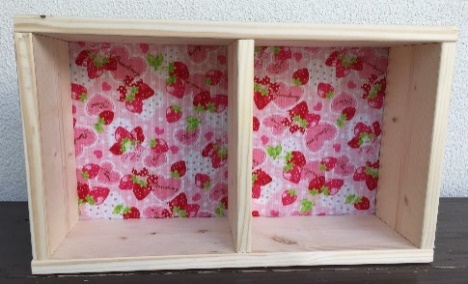 ●申し込み・お問合せ廿日市市障がい福祉相談センターきらりあ（平原・宮武・西村）TEL：（0829）20-0224FAX：（0829）20-0225Email：hirabara@h-kiraria.net夏休み工作教室　参加申込書※以下の内容にご記入ください。※お手数ですが、障がいのある子どもさん、お一人につき、参加申込書を1枚ご提出ください。※太枠部分のご記入をお願いします。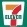 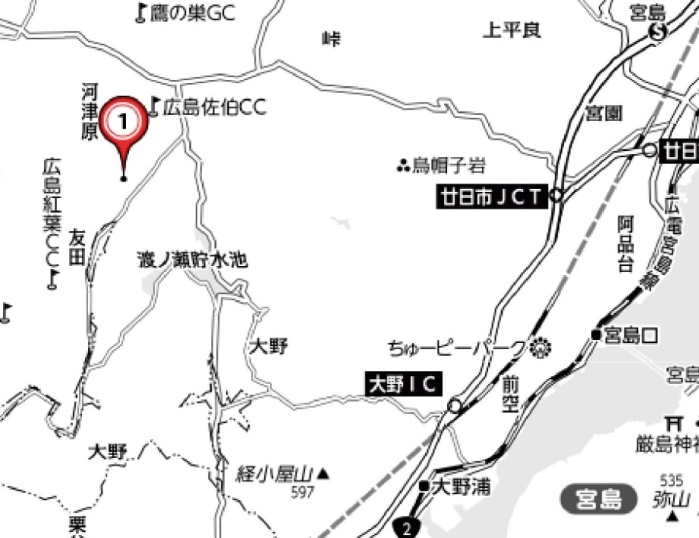 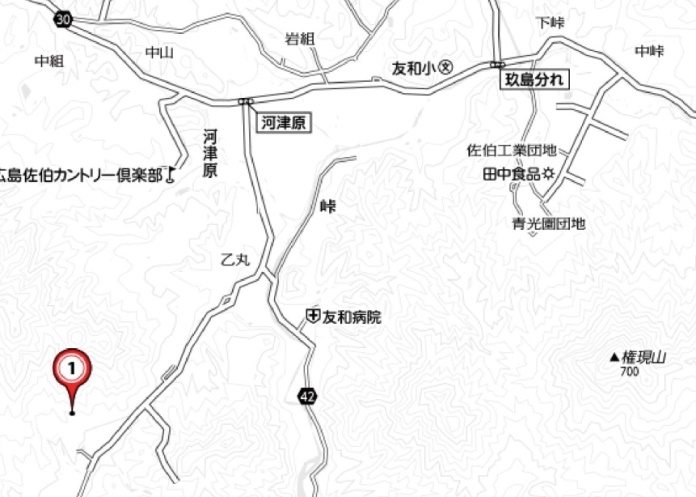 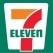 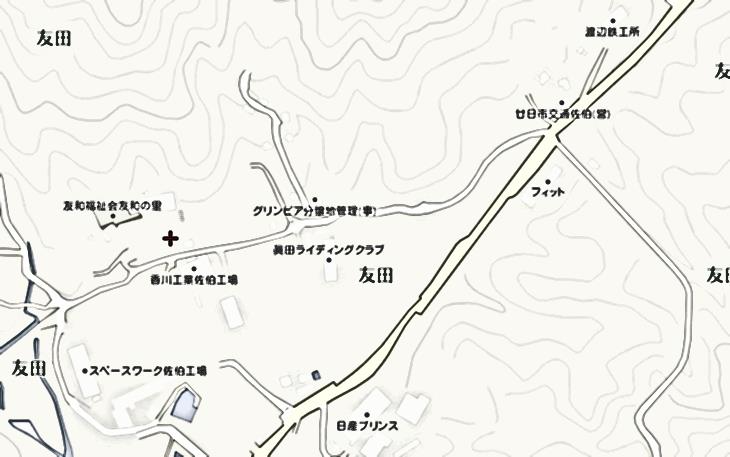 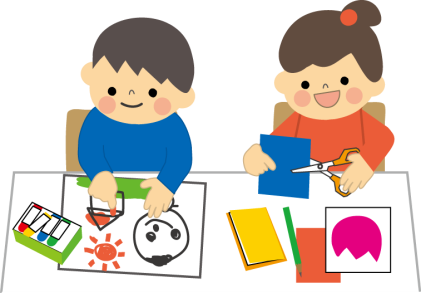 日時日時内容場所定員対象参加費申込締切１８月１日（水）10：３０～１５：００収納棚「中級編」（※１）友和の里(地図は裏面にあります)８名これまでに「こども部会夏休み工作教室」への参加経験がある方1,050円＜内訳＞材料費1,000円＋行事保険50円（子どものみ）６月１９日(火)※締切に間に合わない場合は、お問い合わせください。２８月４日（土）１０：３０～１２：００収納棚「初級編」（※２）友和の里(地図は裏面にあります)１５名こども部会所属団体の小学生以上の児童1,050円＜内訳＞材料費1,000円＋行事保険50円（子どものみ）６月１９日(火)※締切に間に合わない場合は、お問い合わせください。３８月４日（土）１３：３０～１５：００収納棚「初級編」（※２）友和の里(地図は裏面にあります)１５名こども部会所属団体の小学生以上の児童1,050円＜内訳＞材料費1,000円＋行事保険50円（子どものみ）６月１９日(火)※締切に間に合わない場合は、お問い合わせください。氏名年齢歳（　　年生）歳（　　年生）性別男 ・ 女所属団体名連絡先携帯自宅　　　　　　FAX携帯自宅　　　　　　FAX住　所当日の介助者保護者・ガイドヘルパーその他（　　　　　　　　）保護者・ガイドヘルパーその他（　　　　　　　　）介助者の氏名送迎希望有・無日時日時内容参加希望の日時に○電動ドリルの有無に○(※)１８月１日（水）10：30～15：00収納棚「中級編」有 ・ 無２８月４日（土）10：30～12：00収納棚「初級編」３８月４日（土）13：30～15：00収納棚「初級編」氏名①年齢歳(　　年生)工作をする工作はしない氏名②年齢歳(　　年生)工作をする工作はしない